Памятка туристу по программе:Гран тур Вся Карелия, 3 дняНомер телефона гида, который вы получите в смс, доступен с момента подачи автобуса и до 22 ч вечераПРИ БРОНИРОВАНИИ В ПРИМЕЧАНИЯХ К ЗАЯВКЕ НЕОБХОДИМО ОБЯЗАТЕЛЬНО ПРИСЛАТЬ АКТУАЛЬНЫЙ НОМЕР ТЕЛЕФОНА ТУРИСТОВ! На него накануне заезда c 19:00 до 22:00 будет направлена вся информация по встрече туристов в первый день тура. Информирование по последующим дням будет направляться также в смс-сообщениях накануне (иногда за день до) экскурсионного дня c 19:00 до 22:00.Перед отъездомПроверьте наличие следующих документов: Оригинал российского паспорта.Для граждан других стран: иностранный паспорт, миграционная карта.Свидетельство о рождении для детей до 14 лет.Медицинский полис.Вещи в дорогуДля основной программы: Наличные деньги, так как на объектах маршрута могут отсутствовать терминалы оплаты или интернет.Удобная обувь на плоской нескользящей подошве. Рекомендуем взять запасную сменную обувь.Так как погода в Карелии переменчива, желательно иметь при себе дождевик или зонт.К вечеру и во время поездки по воде может быть прохладно, рекомендуем взять теплую одежду по сезону.Репелленты (средства от насекомых).Солнцезащитные средства.Необходимые медикаменты.Страховка от невыезда. На случай, если у вас не получится поехать в тур. Страховку можно оформить у менеджера.Для дополнительных программ: При посещении монастырей соблюдаются правила: отсутствие головных уборов у мужчин, наличие платков и юбок у женщин. Не разрешается открытая одежда: шорты, майки, короткие юбки и т.п.Заселение в отель
 
Время заселения с 14:00, время выселения – 12:00. 

В программе тура:Желаем вам приятного путешествия и хорошего настроения!1 ДЕНЬВ первый день тура вас ожидает экскурсионная программа по пути из Санкт-Петербурга в Петрозаводск. Накануне вы получите информацию в SMS-сообщении: место и время встречи, ФИО гида и данные для связи. Если вам не пришло SMS-сообщение, свяжитесь с агентством, где Вы приобретали тур, и уточните информацию.Место посадки: г. СПб, м. пл. Восстания, Лиговский пр. 10, гостиница «Октябрьская».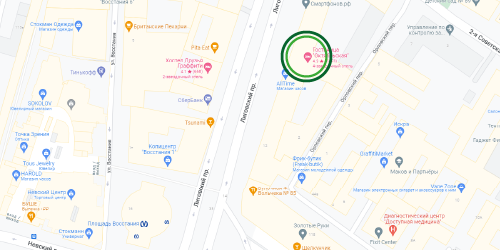 Далее экскурсионная программа с гидом-сопровождающим.Вечером заселение в отель. Ваш отель в автобусе вам сообщит гид.2 ДЕНЬЗавтрак в отеле (кроме отелей категории «Стандарт»).Программа на выбор.Вариант 1Программа с гидом-сопровождающим (входит в стоимость тура).Вариант 2Программа начинается с посещения музея деревянного зодчества «Кижи» (приобретается по желанию за доп. плату). Посадка на метеор на Кижи осуществляется по ваучеру, который вы получите в отеле на ресепшене.Самостоятельное прибытие на причал Александровской пристани.Адрес причала: Александровская пристань, ориентир – г. Петрозаводск, проспект Карла Маркса, 1А/6.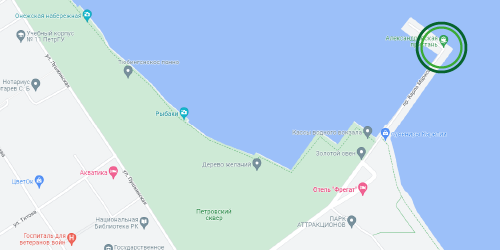 На пристань вы приходите с ваучером. Ваучер отдаете при посадке на метеор. С комфортом добираетесь до острова Кижи по водам Онежского озера. На острове вас встретит гид. Далее экскурсия по острову. По окончании экскурсионной программы вы вернетесь на причал и отправитесь на метеоре в Петрозаводск.Свободное время для прогулки по городу. Вы самостоятельно добираетесь до отеля, в котором проживаете.3 ДЕНЬЗавтрак в отеле (включен в стоимость тура, кроме категории отелей «Стандарт»). Выезд из отеля с вещами.Программа с гидом-сопровождающим.Дополнительная услуга по желанию: поездка на ретропоезде «Рускеальский экспресс» по маршруту «Рускеала-Сортавала». Билет на ретропоезд приобретается заранее самостоятельно за дополнительную плату.Обратите внимание: самый поздний билет на рейс «Рускеальского экспресса» по программе тура прибывает в Сортавалу в 18:05. Просим вас не приобретать билеты на другие рейсы.